Załącznik nr 2 Dotyczy sprawy LZ-281-54/18Założenia - jazda bez zasilania z sieci 600V DCTrasy przejazdów.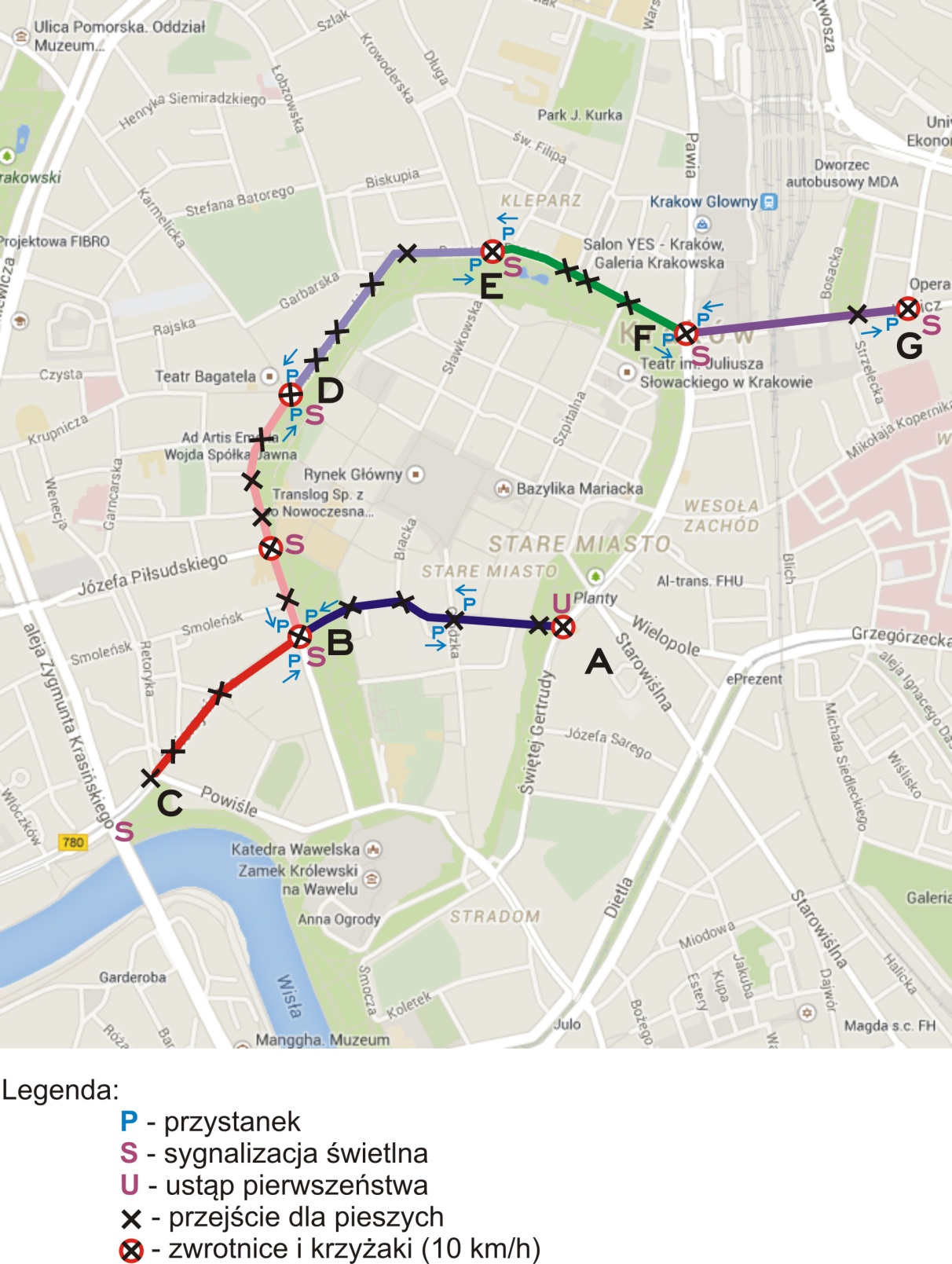 	- przystanek w kierunku Możliwe przebiegi tras:Trasa 1: C – B – D – E – F – GTrasa 2: A – B – CTrasa 3: A – B – D – E – F – GMinimalna długość odcinka 3000mTrasa przebiegają w obu kierunkach.Parametry przejazdu:Prędkość na odcinku w zakresie 20-40km/h prędkość maksymalna 50 km/hMożliwość pokonywania wzniesień około 5%.Promień łuków poziomych niemniejszy niż 20mCzas postoju na przystanku: 60sCzas postoju przed przejściem dla pieszych: 30sCzas zatrzymania przez sygnalizację świetlną: 60sCzas  na ustąpienie pierwszeństwa przejazdu: 30sŚrednia dzienna ilość kursów dla 1 wagonu: 35 kursów jazdy bez zasilania z sieci 600V DC, z naprzemiennymi przerwami 15 minut i 20 minut  Ilość nieplanowanych zatrzymań dla każdej z wymienionych tras w punkcie 2 przyjmuje się: 5.Czas postoju przy niezaplanowanym zatrzymaniu: 10sPrzyśpieszenie przy rozruchu: min 1,1m/s2 do prędkości 20 km/h, powyżej prędkości 20 km/h, przyspieszenie min 0,8 m/s2Działanie układów pomocniczych (m.in. ogrzewania / klimatyzacji): 50%Naciski poszczególnych osi wagonu na tor nie mogą przekroczyć 100kN.Tryb jazdy bez zasilania z sieci 600V DC musi uwzględniać średnie dobowe napełnienie nie mniejsze niż 2/3 nominalnej pojemności przy 5os/m2.Możliwość kontynuowania dalszej jazdy (bez zasilania z sieci) po 1h nieplanowanym zatrzymaniu pojazdu.  Pojazd powinien automatycznie przejść w tryb oszczędzania energii, umożliwiając zjazd z niezasilanego odcinka trasy, kiedy poziom naładowania baterii spadnie do minimalnego wymaganego do opuszczenia niezasilanego odcinka.Trwałość źródeł zasilania minimum 7 lat (przy zachowaniu wymaganego zasięgu pojazdu).